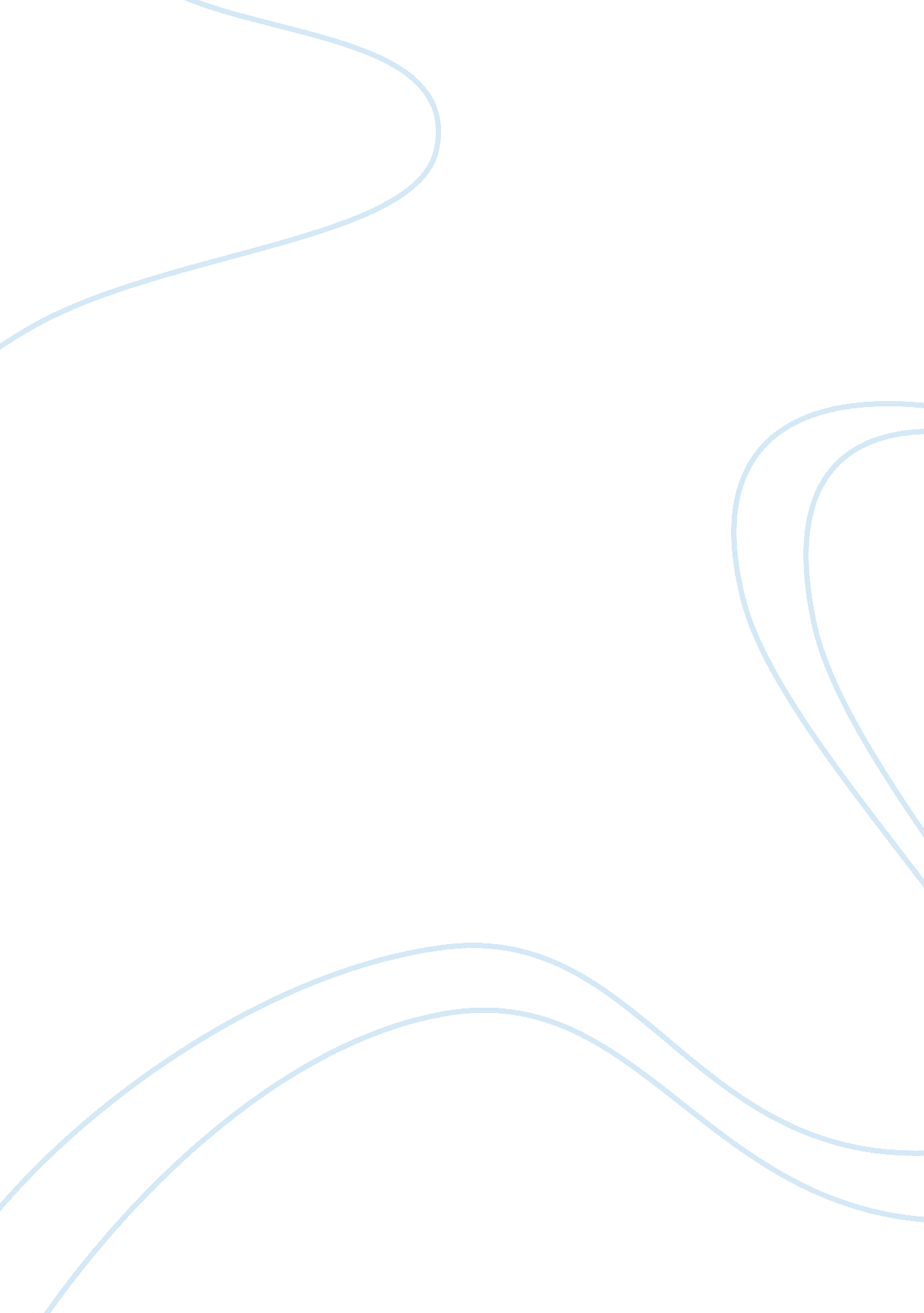 Todays current family topics the child in family community relationshipsEducation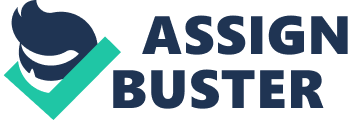 Todays Current Family Topics the Child in Family/Community Relationships Challenges facing Canadian family today al affiliation: The challenges facing the Canadian family today The paper is based on a television show, Toronto: CTV Television where a combination of families discusses some of the challenges that single parents face in Canada. Furthermore, the discussion addresses some of the things that call for a responsible parent to his or her children. In the panel, there is the representation of all the interest in the society. To begin with Sonia Sidky Ross, a single mother represents the family made up of the single mothers. She clearly attests to the fact being a single parent is not an easy task for there is a need for time dedication for the children. Mike Brownlow is a married dad with five children, but again he still confirms that the family responsibility is a crisis and stress. Another guest is Dr. Susan Bradley, who represents the welfare of the entire society in addressing some of the issues that fall families apart. The current issue addressed here is that of single parented families. 
In the discussion Matheson single out some of the questions that affect the families such as double- income families, divorced parents, mixed families and single mothers. In his take, he says that most of the families in Canada are in crises but the think that things are normal on their side. Apart from Matheson, other panelists also agree to the fact that crises and stress do exist in the families, and again that poverty is an overriding. Bradley says that being that he and the wife both work; therefore, the major challenge that faces them is time. They do not have full time for their five children. However, they have set patterns whereby they ensure that the children have their attention. He says that what save them are the right house help that they have and the fact that he coordinates so well with the wife for taking care responsibility. On the side of Sidky Ross, she says that she believes in the quality of time and not the quantity of time. She maximizes the little time that she gets for her children, mostly before they go to bed. When Sidky says that most of the single parents cannot afford right house help, Mike advises her that day care can do instead. The discussion duly stressed on the value of time that parents spend with their children. They emphasized the fact that parents; however much they may be busy need good time with their children. The show ended with members agreeing that they are there for their children, and their hands must be felt otherwise they may go astray. 
In my opinion, I feel that it is the duty of the parents to ensure that their children grow in an upright citizen for the future growth of the nation. Therefore avoiding this will be negligence on the side of the parents. Again as much as the family could be having a real housed help, it is still imperative that parents chip in for the betterment of children. Lastly the fact that one is a single parent does not mean that he or she cannot have full time for the children. The parent has to balance his or her time well so that the welfare of the family is not at a stake. 
Reference 
The challenges facing the canadian family today (1994). . Toronto: CTV Television, Inc. Retrieved from http://search. proquest. com/docview/190373188? accountid= 32521 